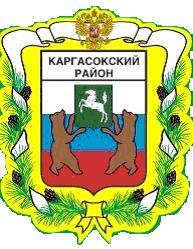 МУНИЦИПАЛЬНОЕ ОБРАЗОВАНИЕ «Каргасокский район»ТОМСКАЯ ОБЛАСТЬАДМИНИСТРАЦИЯ КАРГАСОКСКОГО РАЙОНАВ целях приведения в соответствие с действующим законодательствомАдминистрация Каргасокского района постановляет:ПОСТАНОВЛЕНИЕПОСТАНОВЛЕНИЕПОСТАНОВЛЕНИЕ31.01.2017         № 18с. Каргасокс. КаргасокО внесении изменений в некоторые постановления Администрации Каргасокского района  1.Внести в Административный регламент предоставления муниципальной услуги  «Предоставление информации о результатах сданных экзаменов, результатах тестирования и иных вступительных испытаний, а также о зачислении в муниципальное образовательное учреждение», утвержденный постановлением Администрации Каргасокского района от 21.09.2016 №260 «Об утверждении административного регламента предоставления муниципальной услуги «Предоставление информации о результатах сданных экзаменов, результатах тестирования и иных вступительных испытаний, а также о зачислении в муниципальное образовательное учреждение», (далее – Административный регламент) следующие изменения:- пункт 2.2 Административного регламента изложить в новой редакции: «2.2. Муниципальную услугу предоставляет Администрация Каргасокского района в лице Управления образования, опеки и попечительства муниципального образования «Каргасокский район».»;- пункт 2.7 Административного регламента дополнить подпунктом 3 следующего содержания: «3) Документы, которые заявитель вправе представить по собственной инициативе, и которые, в случае их непредоставления заявителем, подлежат представлению в рамках межведомственного информационного взаимодействия, отсутствуют.»;- наименование раздела 3 Административного регламента изложить в новой редакции: «3. Состав, последовательность и сроки выполнения административных процедур, требования к порядку их выполнения, в том числе особенности выполнения административных процедур в электронной форме, а также особенности выполнения административных процедур в многофункциональных центрах»;- наименование раздела 5 Административного регламента изложить в новой редакции: «5. Досудебный (внесудебный) порядок обжалования решений и действий (бездействия) органа, предоставляющего муниципальную услугу, а также должностных лиц, муниципальных служащих».2.Внести в Административный регламент предоставления муниципальной услуги  «Предоставление информации о порядке проведения государственной (итоговой) аттестации обучающихся, освоивших основные и дополнительные общеобразовательные (за исключением дошкольных) и профессиональные образовательные программы», утвержденный постановлением Администрации Каргасокского района от 21.09.2016 №255 «Об утверждении административного регламента предоставления муниципальной услуги «Предоставление информации о порядке проведения государственной (итоговой) аттестации обучающихся, освоивших основные и дополнительные общеобразовательные (за исключением дошкольных) и профессиональные образовательные программы», (далее – Административный регламент) следующие изменения:- пункт 2.2 Административного регламента изложить в новой редакции: «2.2. Муниципальную услугу предоставляет Администрация Каргасокского района в лице Управления образования, опеки и попечительства муниципального образования «Каргасокский район».»;- пункт 2.7 Административного регламента дополнить подпунктом 3 следующего содержания: «3) Документы, которые заявитель вправе представить по собственной инициативе, и которые, в случае их непредоставления заявителем, подлежат представлению в рамках межведомственного информационного взаимодействия, отсутствуют.»;- наименование раздела 3 Административного регламента изложить в новой редакции: «3. Состав, последовательность и сроки выполнения административных процедур, требования к порядку их выполнения, в том числе особенности выполнения административных процедур в электронной форме, а также особенности выполнения административных процедур в многофункциональных центрах»;- наименование раздела 5 Административного регламента изложить в новой редакции: «5. Досудебный (внесудебный) порядок обжалования решений и действий (бездействия) органа, предоставляющего муниципальную услугу, а также должностных лиц, муниципальных служащих».3.Внести в Административный регламент предоставления муниципальной услуги  «Предоставление информации о реализации в образовательных муниципальных учреждениях Каргасокского района программ дошкольного, начального общего, основного общего, среднего (полного) общего образования, а также дополнительных общеобразовательных программ», утвержденный постановлением Администрации Каргасокского района от 21.09.2016 №259 «Об утверждении административного регламента предоставления муниципальной услуги «Предоставление информации о реализации в образовательных муниципальных учреждениях Каргасокского района программ дошкольного, начального общего, основного общего, среднего (полного) общего образования, а также дополнительных общеобразовательных программ», признании утратившими силу некоторых постановлений Администрации Каргасокского района» (далее – Административный регламент) следующие изменения:- пункт 2.2 Административного регламента изложить в новой редакции: «2.2. Муниципальную услугу предоставляет Администрация Каргасокского района в лице Управления образования, опеки и попечительства муниципального образования «Каргасокский район».»;- пункт 2.7 Административного регламента дополнить подпунктом 3 следующего содержания: «3) Документы, которые заявитель вправе представить по собственной инициативе, и которые, в случае их непредоставления заявителем, подлежат представлению в рамках межведомственного информационного взаимодействия, отсутствуют.»;- наименование раздела 3 Административного регламента изложить в новой редакции: «3. Состав, последовательность и сроки выполнения административных процедур, требования к порядку их выполнения, в том числе особенности выполнения административных процедур в электронной форме, а также особенности выполнения административных процедур в многофункциональных центрах»;- наименование раздела 5 Административного регламента изложить в новой редакции: «5. Досудебный (внесудебный) порядок обжалования решений и действий (бездействия) органа, предоставляющего муниципальную услугу, а также должностных лиц, муниципальных служащих».4.Внести в Административный регламент предоставления муниципальной услуги  «Предоставление информации о времени и месте театральных представлений, филармонических и эстрадных концертов и гастрольных мероприятий театров и филармоний, анонсы данных мероприятий», утвержденный постановлением Администрации Каргасокского района от 21.09.2016 №256 «Предоставление информации о времени и месте театральных представлений, филармонических и эстрадных концертов и гастрольных мероприятий театров и филармоний, анонсы данных мероприятий», признании утратившими силу некоторых постановлений Администрации Каргасокского района», (далее – Административный регламент) следующие изменения:- пункт 2.2 Административного регламента изложить в новой редакции: «2.2. Муниципальную услугу предоставляет Администрация Каргасокского района в лице Отдела культуры и туризма Администрации Каргасокского района.»;- пункт 2.7 Административного регламента дополнить подпунктом 3 следующего содержания: «3) Документы, которые заявитель вправе представить по собственной инициативе, и которые, в случае их непредоставления заявителем, подлежат представлению в рамках межведомственного информационного взаимодействия, отсутствуют.»;- наименование раздела 3 Административного регламента изложить в новой редакции: «3. Состав, последовательность и сроки выполнения административных процедур, требования к порядку их выполнения, в том числе особенности выполнения административных процедур в электронной форме, а также особенности выполнения административных процедур в многофункциональных центрах»;- наименование раздела 5 Административного регламента изложить в новой редакции: «5. Досудебный (внесудебный) порядок обжалования решений и действий (бездействия) органа, предоставляющего муниципальную услугу, а также должностных лиц, муниципальных служащих».5.Настоящее постановление вступает в силу со дня официального опубликования.1.Внести в Административный регламент предоставления муниципальной услуги  «Предоставление информации о результатах сданных экзаменов, результатах тестирования и иных вступительных испытаний, а также о зачислении в муниципальное образовательное учреждение», утвержденный постановлением Администрации Каргасокского района от 21.09.2016 №260 «Об утверждении административного регламента предоставления муниципальной услуги «Предоставление информации о результатах сданных экзаменов, результатах тестирования и иных вступительных испытаний, а также о зачислении в муниципальное образовательное учреждение», (далее – Административный регламент) следующие изменения:- пункт 2.2 Административного регламента изложить в новой редакции: «2.2. Муниципальную услугу предоставляет Администрация Каргасокского района в лице Управления образования, опеки и попечительства муниципального образования «Каргасокский район».»;- пункт 2.7 Административного регламента дополнить подпунктом 3 следующего содержания: «3) Документы, которые заявитель вправе представить по собственной инициативе, и которые, в случае их непредоставления заявителем, подлежат представлению в рамках межведомственного информационного взаимодействия, отсутствуют.»;- наименование раздела 3 Административного регламента изложить в новой редакции: «3. Состав, последовательность и сроки выполнения административных процедур, требования к порядку их выполнения, в том числе особенности выполнения административных процедур в электронной форме, а также особенности выполнения административных процедур в многофункциональных центрах»;- наименование раздела 5 Административного регламента изложить в новой редакции: «5. Досудебный (внесудебный) порядок обжалования решений и действий (бездействия) органа, предоставляющего муниципальную услугу, а также должностных лиц, муниципальных служащих».2.Внести в Административный регламент предоставления муниципальной услуги  «Предоставление информации о порядке проведения государственной (итоговой) аттестации обучающихся, освоивших основные и дополнительные общеобразовательные (за исключением дошкольных) и профессиональные образовательные программы», утвержденный постановлением Администрации Каргасокского района от 21.09.2016 №255 «Об утверждении административного регламента предоставления муниципальной услуги «Предоставление информации о порядке проведения государственной (итоговой) аттестации обучающихся, освоивших основные и дополнительные общеобразовательные (за исключением дошкольных) и профессиональные образовательные программы», (далее – Административный регламент) следующие изменения:- пункт 2.2 Административного регламента изложить в новой редакции: «2.2. Муниципальную услугу предоставляет Администрация Каргасокского района в лице Управления образования, опеки и попечительства муниципального образования «Каргасокский район».»;- пункт 2.7 Административного регламента дополнить подпунктом 3 следующего содержания: «3) Документы, которые заявитель вправе представить по собственной инициативе, и которые, в случае их непредоставления заявителем, подлежат представлению в рамках межведомственного информационного взаимодействия, отсутствуют.»;- наименование раздела 3 Административного регламента изложить в новой редакции: «3. Состав, последовательность и сроки выполнения административных процедур, требования к порядку их выполнения, в том числе особенности выполнения административных процедур в электронной форме, а также особенности выполнения административных процедур в многофункциональных центрах»;- наименование раздела 5 Административного регламента изложить в новой редакции: «5. Досудебный (внесудебный) порядок обжалования решений и действий (бездействия) органа, предоставляющего муниципальную услугу, а также должностных лиц, муниципальных служащих».3.Внести в Административный регламент предоставления муниципальной услуги  «Предоставление информации о реализации в образовательных муниципальных учреждениях Каргасокского района программ дошкольного, начального общего, основного общего, среднего (полного) общего образования, а также дополнительных общеобразовательных программ», утвержденный постановлением Администрации Каргасокского района от 21.09.2016 №259 «Об утверждении административного регламента предоставления муниципальной услуги «Предоставление информации о реализации в образовательных муниципальных учреждениях Каргасокского района программ дошкольного, начального общего, основного общего, среднего (полного) общего образования, а также дополнительных общеобразовательных программ», признании утратившими силу некоторых постановлений Администрации Каргасокского района» (далее – Административный регламент) следующие изменения:- пункт 2.2 Административного регламента изложить в новой редакции: «2.2. Муниципальную услугу предоставляет Администрация Каргасокского района в лице Управления образования, опеки и попечительства муниципального образования «Каргасокский район».»;- пункт 2.7 Административного регламента дополнить подпунктом 3 следующего содержания: «3) Документы, которые заявитель вправе представить по собственной инициативе, и которые, в случае их непредоставления заявителем, подлежат представлению в рамках межведомственного информационного взаимодействия, отсутствуют.»;- наименование раздела 3 Административного регламента изложить в новой редакции: «3. Состав, последовательность и сроки выполнения административных процедур, требования к порядку их выполнения, в том числе особенности выполнения административных процедур в электронной форме, а также особенности выполнения административных процедур в многофункциональных центрах»;- наименование раздела 5 Административного регламента изложить в новой редакции: «5. Досудебный (внесудебный) порядок обжалования решений и действий (бездействия) органа, предоставляющего муниципальную услугу, а также должностных лиц, муниципальных служащих».4.Внести в Административный регламент предоставления муниципальной услуги  «Предоставление информации о времени и месте театральных представлений, филармонических и эстрадных концертов и гастрольных мероприятий театров и филармоний, анонсы данных мероприятий», утвержденный постановлением Администрации Каргасокского района от 21.09.2016 №256 «Предоставление информации о времени и месте театральных представлений, филармонических и эстрадных концертов и гастрольных мероприятий театров и филармоний, анонсы данных мероприятий», признании утратившими силу некоторых постановлений Администрации Каргасокского района», (далее – Административный регламент) следующие изменения:- пункт 2.2 Административного регламента изложить в новой редакции: «2.2. Муниципальную услугу предоставляет Администрация Каргасокского района в лице Отдела культуры и туризма Администрации Каргасокского района.»;- пункт 2.7 Административного регламента дополнить подпунктом 3 следующего содержания: «3) Документы, которые заявитель вправе представить по собственной инициативе, и которые, в случае их непредоставления заявителем, подлежат представлению в рамках межведомственного информационного взаимодействия, отсутствуют.»;- наименование раздела 3 Административного регламента изложить в новой редакции: «3. Состав, последовательность и сроки выполнения административных процедур, требования к порядку их выполнения, в том числе особенности выполнения административных процедур в электронной форме, а также особенности выполнения административных процедур в многофункциональных центрах»;- наименование раздела 5 Административного регламента изложить в новой редакции: «5. Досудебный (внесудебный) порядок обжалования решений и действий (бездействия) органа, предоставляющего муниципальную услугу, а также должностных лиц, муниципальных служащих».5.Настоящее постановление вступает в силу со дня официального опубликования.1.Внести в Административный регламент предоставления муниципальной услуги  «Предоставление информации о результатах сданных экзаменов, результатах тестирования и иных вступительных испытаний, а также о зачислении в муниципальное образовательное учреждение», утвержденный постановлением Администрации Каргасокского района от 21.09.2016 №260 «Об утверждении административного регламента предоставления муниципальной услуги «Предоставление информации о результатах сданных экзаменов, результатах тестирования и иных вступительных испытаний, а также о зачислении в муниципальное образовательное учреждение», (далее – Административный регламент) следующие изменения:- пункт 2.2 Административного регламента изложить в новой редакции: «2.2. Муниципальную услугу предоставляет Администрация Каргасокского района в лице Управления образования, опеки и попечительства муниципального образования «Каргасокский район».»;- пункт 2.7 Административного регламента дополнить подпунктом 3 следующего содержания: «3) Документы, которые заявитель вправе представить по собственной инициативе, и которые, в случае их непредоставления заявителем, подлежат представлению в рамках межведомственного информационного взаимодействия, отсутствуют.»;- наименование раздела 3 Административного регламента изложить в новой редакции: «3. Состав, последовательность и сроки выполнения административных процедур, требования к порядку их выполнения, в том числе особенности выполнения административных процедур в электронной форме, а также особенности выполнения административных процедур в многофункциональных центрах»;- наименование раздела 5 Административного регламента изложить в новой редакции: «5. Досудебный (внесудебный) порядок обжалования решений и действий (бездействия) органа, предоставляющего муниципальную услугу, а также должностных лиц, муниципальных служащих».2.Внести в Административный регламент предоставления муниципальной услуги  «Предоставление информации о порядке проведения государственной (итоговой) аттестации обучающихся, освоивших основные и дополнительные общеобразовательные (за исключением дошкольных) и профессиональные образовательные программы», утвержденный постановлением Администрации Каргасокского района от 21.09.2016 №255 «Об утверждении административного регламента предоставления муниципальной услуги «Предоставление информации о порядке проведения государственной (итоговой) аттестации обучающихся, освоивших основные и дополнительные общеобразовательные (за исключением дошкольных) и профессиональные образовательные программы», (далее – Административный регламент) следующие изменения:- пункт 2.2 Административного регламента изложить в новой редакции: «2.2. Муниципальную услугу предоставляет Администрация Каргасокского района в лице Управления образования, опеки и попечительства муниципального образования «Каргасокский район».»;- пункт 2.7 Административного регламента дополнить подпунктом 3 следующего содержания: «3) Документы, которые заявитель вправе представить по собственной инициативе, и которые, в случае их непредоставления заявителем, подлежат представлению в рамках межведомственного информационного взаимодействия, отсутствуют.»;- наименование раздела 3 Административного регламента изложить в новой редакции: «3. Состав, последовательность и сроки выполнения административных процедур, требования к порядку их выполнения, в том числе особенности выполнения административных процедур в электронной форме, а также особенности выполнения административных процедур в многофункциональных центрах»;- наименование раздела 5 Административного регламента изложить в новой редакции: «5. Досудебный (внесудебный) порядок обжалования решений и действий (бездействия) органа, предоставляющего муниципальную услугу, а также должностных лиц, муниципальных служащих».3.Внести в Административный регламент предоставления муниципальной услуги  «Предоставление информации о реализации в образовательных муниципальных учреждениях Каргасокского района программ дошкольного, начального общего, основного общего, среднего (полного) общего образования, а также дополнительных общеобразовательных программ», утвержденный постановлением Администрации Каргасокского района от 21.09.2016 №259 «Об утверждении административного регламента предоставления муниципальной услуги «Предоставление информации о реализации в образовательных муниципальных учреждениях Каргасокского района программ дошкольного, начального общего, основного общего, среднего (полного) общего образования, а также дополнительных общеобразовательных программ», признании утратившими силу некоторых постановлений Администрации Каргасокского района» (далее – Административный регламент) следующие изменения:- пункт 2.2 Административного регламента изложить в новой редакции: «2.2. Муниципальную услугу предоставляет Администрация Каргасокского района в лице Управления образования, опеки и попечительства муниципального образования «Каргасокский район».»;- пункт 2.7 Административного регламента дополнить подпунктом 3 следующего содержания: «3) Документы, которые заявитель вправе представить по собственной инициативе, и которые, в случае их непредоставления заявителем, подлежат представлению в рамках межведомственного информационного взаимодействия, отсутствуют.»;- наименование раздела 3 Административного регламента изложить в новой редакции: «3. Состав, последовательность и сроки выполнения административных процедур, требования к порядку их выполнения, в том числе особенности выполнения административных процедур в электронной форме, а также особенности выполнения административных процедур в многофункциональных центрах»;- наименование раздела 5 Административного регламента изложить в новой редакции: «5. Досудебный (внесудебный) порядок обжалования решений и действий (бездействия) органа, предоставляющего муниципальную услугу, а также должностных лиц, муниципальных служащих».4.Внести в Административный регламент предоставления муниципальной услуги  «Предоставление информации о времени и месте театральных представлений, филармонических и эстрадных концертов и гастрольных мероприятий театров и филармоний, анонсы данных мероприятий», утвержденный постановлением Администрации Каргасокского района от 21.09.2016 №256 «Предоставление информации о времени и месте театральных представлений, филармонических и эстрадных концертов и гастрольных мероприятий театров и филармоний, анонсы данных мероприятий», признании утратившими силу некоторых постановлений Администрации Каргасокского района», (далее – Административный регламент) следующие изменения:- пункт 2.2 Административного регламента изложить в новой редакции: «2.2. Муниципальную услугу предоставляет Администрация Каргасокского района в лице Отдела культуры и туризма Администрации Каргасокского района.»;- пункт 2.7 Административного регламента дополнить подпунктом 3 следующего содержания: «3) Документы, которые заявитель вправе представить по собственной инициативе, и которые, в случае их непредоставления заявителем, подлежат представлению в рамках межведомственного информационного взаимодействия, отсутствуют.»;- наименование раздела 3 Административного регламента изложить в новой редакции: «3. Состав, последовательность и сроки выполнения административных процедур, требования к порядку их выполнения, в том числе особенности выполнения административных процедур в электронной форме, а также особенности выполнения административных процедур в многофункциональных центрах»;- наименование раздела 5 Административного регламента изложить в новой редакции: «5. Досудебный (внесудебный) порядок обжалования решений и действий (бездействия) органа, предоставляющего муниципальную услугу, а также должностных лиц, муниципальных служащих».5.Настоящее постановление вступает в силу со дня официального опубликования.1.Внести в Административный регламент предоставления муниципальной услуги  «Предоставление информации о результатах сданных экзаменов, результатах тестирования и иных вступительных испытаний, а также о зачислении в муниципальное образовательное учреждение», утвержденный постановлением Администрации Каргасокского района от 21.09.2016 №260 «Об утверждении административного регламента предоставления муниципальной услуги «Предоставление информации о результатах сданных экзаменов, результатах тестирования и иных вступительных испытаний, а также о зачислении в муниципальное образовательное учреждение», (далее – Административный регламент) следующие изменения:- пункт 2.2 Административного регламента изложить в новой редакции: «2.2. Муниципальную услугу предоставляет Администрация Каргасокского района в лице Управления образования, опеки и попечительства муниципального образования «Каргасокский район».»;- пункт 2.7 Административного регламента дополнить подпунктом 3 следующего содержания: «3) Документы, которые заявитель вправе представить по собственной инициативе, и которые, в случае их непредоставления заявителем, подлежат представлению в рамках межведомственного информационного взаимодействия, отсутствуют.»;- наименование раздела 3 Административного регламента изложить в новой редакции: «3. Состав, последовательность и сроки выполнения административных процедур, требования к порядку их выполнения, в том числе особенности выполнения административных процедур в электронной форме, а также особенности выполнения административных процедур в многофункциональных центрах»;- наименование раздела 5 Административного регламента изложить в новой редакции: «5. Досудебный (внесудебный) порядок обжалования решений и действий (бездействия) органа, предоставляющего муниципальную услугу, а также должностных лиц, муниципальных служащих».2.Внести в Административный регламент предоставления муниципальной услуги  «Предоставление информации о порядке проведения государственной (итоговой) аттестации обучающихся, освоивших основные и дополнительные общеобразовательные (за исключением дошкольных) и профессиональные образовательные программы», утвержденный постановлением Администрации Каргасокского района от 21.09.2016 №255 «Об утверждении административного регламента предоставления муниципальной услуги «Предоставление информации о порядке проведения государственной (итоговой) аттестации обучающихся, освоивших основные и дополнительные общеобразовательные (за исключением дошкольных) и профессиональные образовательные программы», (далее – Административный регламент) следующие изменения:- пункт 2.2 Административного регламента изложить в новой редакции: «2.2. Муниципальную услугу предоставляет Администрация Каргасокского района в лице Управления образования, опеки и попечительства муниципального образования «Каргасокский район».»;- пункт 2.7 Административного регламента дополнить подпунктом 3 следующего содержания: «3) Документы, которые заявитель вправе представить по собственной инициативе, и которые, в случае их непредоставления заявителем, подлежат представлению в рамках межведомственного информационного взаимодействия, отсутствуют.»;- наименование раздела 3 Административного регламента изложить в новой редакции: «3. Состав, последовательность и сроки выполнения административных процедур, требования к порядку их выполнения, в том числе особенности выполнения административных процедур в электронной форме, а также особенности выполнения административных процедур в многофункциональных центрах»;- наименование раздела 5 Административного регламента изложить в новой редакции: «5. Досудебный (внесудебный) порядок обжалования решений и действий (бездействия) органа, предоставляющего муниципальную услугу, а также должностных лиц, муниципальных служащих».3.Внести в Административный регламент предоставления муниципальной услуги  «Предоставление информации о реализации в образовательных муниципальных учреждениях Каргасокского района программ дошкольного, начального общего, основного общего, среднего (полного) общего образования, а также дополнительных общеобразовательных программ», утвержденный постановлением Администрации Каргасокского района от 21.09.2016 №259 «Об утверждении административного регламента предоставления муниципальной услуги «Предоставление информации о реализации в образовательных муниципальных учреждениях Каргасокского района программ дошкольного, начального общего, основного общего, среднего (полного) общего образования, а также дополнительных общеобразовательных программ», признании утратившими силу некоторых постановлений Администрации Каргасокского района» (далее – Административный регламент) следующие изменения:- пункт 2.2 Административного регламента изложить в новой редакции: «2.2. Муниципальную услугу предоставляет Администрация Каргасокского района в лице Управления образования, опеки и попечительства муниципального образования «Каргасокский район».»;- пункт 2.7 Административного регламента дополнить подпунктом 3 следующего содержания: «3) Документы, которые заявитель вправе представить по собственной инициативе, и которые, в случае их непредоставления заявителем, подлежат представлению в рамках межведомственного информационного взаимодействия, отсутствуют.»;- наименование раздела 3 Административного регламента изложить в новой редакции: «3. Состав, последовательность и сроки выполнения административных процедур, требования к порядку их выполнения, в том числе особенности выполнения административных процедур в электронной форме, а также особенности выполнения административных процедур в многофункциональных центрах»;- наименование раздела 5 Административного регламента изложить в новой редакции: «5. Досудебный (внесудебный) порядок обжалования решений и действий (бездействия) органа, предоставляющего муниципальную услугу, а также должностных лиц, муниципальных служащих».4.Внести в Административный регламент предоставления муниципальной услуги  «Предоставление информации о времени и месте театральных представлений, филармонических и эстрадных концертов и гастрольных мероприятий театров и филармоний, анонсы данных мероприятий», утвержденный постановлением Администрации Каргасокского района от 21.09.2016 №256 «Предоставление информации о времени и месте театральных представлений, филармонических и эстрадных концертов и гастрольных мероприятий театров и филармоний, анонсы данных мероприятий», признании утратившими силу некоторых постановлений Администрации Каргасокского района», (далее – Административный регламент) следующие изменения:- пункт 2.2 Административного регламента изложить в новой редакции: «2.2. Муниципальную услугу предоставляет Администрация Каргасокского района в лице Отдела культуры и туризма Администрации Каргасокского района.»;- пункт 2.7 Административного регламента дополнить подпунктом 3 следующего содержания: «3) Документы, которые заявитель вправе представить по собственной инициативе, и которые, в случае их непредоставления заявителем, подлежат представлению в рамках межведомственного информационного взаимодействия, отсутствуют.»;- наименование раздела 3 Административного регламента изложить в новой редакции: «3. Состав, последовательность и сроки выполнения административных процедур, требования к порядку их выполнения, в том числе особенности выполнения административных процедур в электронной форме, а также особенности выполнения административных процедур в многофункциональных центрах»;- наименование раздела 5 Административного регламента изложить в новой редакции: «5. Досудебный (внесудебный) порядок обжалования решений и действий (бездействия) органа, предоставляющего муниципальную услугу, а также должностных лиц, муниципальных служащих».5.Настоящее постановление вступает в силу со дня официального опубликования.И.о. Главы Каргасокского районаИ.о. Главы Каргасокского районаЮ.Н.МикитичВ.В.Тимохин 2-22-97